附件 1案例 1：新形势下的国际化发展如何破局？案例2：物流枢纽如何落子布局？案例3：践行绿色发展的企业责任案例4：合同物流线上线下一体化发展之路案例5：如何对多类型差异化的仓库进行科学评价？案例6：京津冀一体化下如何提高运力资源效率？案例7：分拣拆零能不能不辛苦？案例 8：以人为本的仓库员工排班案例 9：跨境航空货运智能报价案例10：航空货运集装器装载问题案例 11：老瓶装新酒——车辆配载调度问题案例 12：基于区块链的珠江水系联盟链案例 13：打造未来标杆的单证中心附件22020 年贵财物流设计大赛报名表注：请参赛者务必认真、准确地填写报名表中的每一项。附件3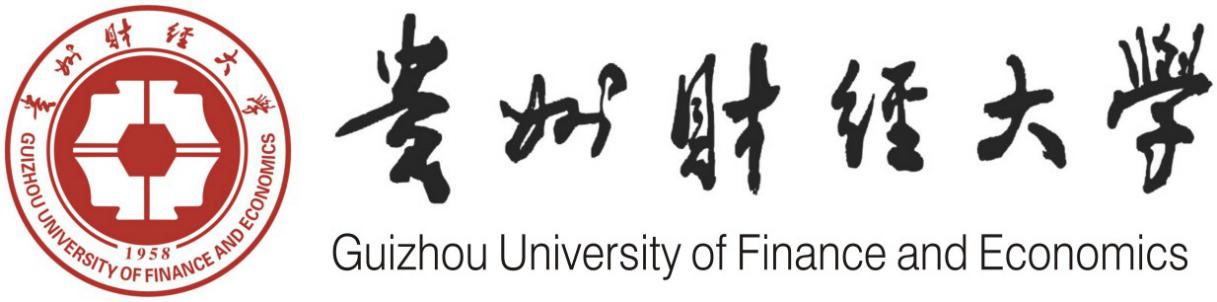 2020 年贵财物流设计大赛方 案 设 计 书参 赛 学 院：项 目 名 称：项目负责人：联 系 电 话：负责人邮箱：申 报 日期：	年	月	日贵州财经大学物流系统优化学习俱乐部制案例背景欧洲收购案；2020年新冠疫情；·“运易通”线上平台。案例目的1、提高国际化本土的运营能力；2、对全链路产品进行创新设计，增加交易体量；3、实现全链路产品线上线下资源的合理化配置。案例简介1、简要介绍海外的发展现状，指出国际化的关键问题：如何提高线上运作与线下的国际化运营布局的协同组织水平；2、通过海外网络布局的介绍，指出国际化发展存在的瓶颈问题，引导进行全面因素分析；3、以具体的业务操作为背景，结合欧亚全链路指出如何具体从海外业务布局、基础设施投资、人才储备、客户管理以及信息系统等方面，实现线上线下资源的合理组织。1、简要介绍海外的发展现状，指出国际化的关键问题：如何提高线上运作与线下的国际化运营布局的协同组织水平；2、通过海外网络布局的介绍，指出国际化发展存在的瓶颈问题，引导进行全面因素分析；3、以具体的业务操作为背景，结合欧亚全链路指出如何具体从海外业务布局、基础设施投资、人才储备、客户管理以及信息系统等方面，实现线上线下资源的合理组织。问题设计1、对中国外运国际化（主要是海外端）的影响因素进行全面分析，从海外网点布局、服务营销、协同运作等方面分析如何完善国际化运作布局， 提高国际化本土的运营能力；2、如何进行全链路产品的创新设计，以提高线上平台的服务能力，增加交易体量；3、以欧亚全链路为依托，具体如何实现全链路产品线上线下资源的合理化配置，提高服务产品的竞争力。1、对中国外运国际化（主要是海外端）的影响因素进行全面分析，从海外网点布局、服务营销、协同运作等方面分析如何完善国际化运作布局， 提高国际化本土的运营能力；2、如何进行全链路产品的创新设计，以提高线上平台的服务能力，增加交易体量；3、以欧亚全链路为依托，具体如何实现全链路产品线上线下资源的合理化配置，提高服务产品的竞争力。案例背景·《国家物流枢纽布局和建设规划》的印发西北公司的物流枢纽布局现状案例目的1、分析业务市场，根据业务发展提出枢纽点建设需求； 2、优化物流枢纽布局，进行关键枢纽节点的功能赋予； 3、形成与国家枢纽布局相适应的国内战略布局方案。案例简介1、简要介绍外运物流的发展现状，指出枢纽点布局与国家枢纽点规划相适应的重要性；2、以西北公司的具体发展为例，指出关键枢纽点选取的功能定位；3、通过案例的分析，指出业务支撑对制定阶段性物流枢纽布局战略方案的重要性。1、简要介绍外运物流的发展现状，指出枢纽点布局与国家枢纽点规划相适应的重要性；2、以西北公司的具体发展为例，指出关键枢纽点选取的功能定位；3、通过案例的分析，指出业务支撑对制定阶段性物流枢纽布局战略方案的重要性。问题设计1、如何分析中国外运的主要业务市场，根据业务发展需要提出枢纽点布局建设的需求；2、如何梳理国家政策，进行相关因素分析，初步形成与国家枢纽布局相适应、具有清晰功能定位的阶段性枢纽点布局。1、如何分析中国外运的主要业务市场，根据业务发展需要提出枢纽点布局建设的需求；2、如何梳理国家政策，进行相关因素分析，初步形成与国家枢纽布局相适应、具有清晰功能定位的阶段性枢纽点布局。案例背景绿色物流一直是物流发展的重点，中国外运作为绿色物流的先行者，更是注重绿色工作的开展。案例主要通过了解绿色物流发展现状，梳理参考企业“绿色”措施，为中国外运绿色物流发展提供方案。绿色物流一直是物流发展的重点，中国外运作为绿色物流的先行者，更是注重绿色工作的开展。案例主要通过了解绿色物流发展现状，梳理参考企业“绿色”措施，为中国外运绿色物流发展提供方案。案例内容绿色物流分析报告1、绿色物流发展情况分析；2、参考企业的“绿色” 措施；3、绿色物流发展存在的问题；案例目标1、关键解决的问题的是如何利用新技术、新方法在物流环节上发展绿色物流；2、结合政策要求，为中国外运“中日韩全链路”等产品提供绿色物流发展方案。问题设计1、如何制定节能环保方面的整体性长远性规划，确保绿色物流的可持续发展。2、结合国内外可借鉴的经验，总结 ToB物流企业的仓储、运输、车辆、包装等相关物流环节绿色发展情况，这些环节需要采用哪些新技术、新方法实现绿色物流发展。3、结合国家政策要求，针对中国外运“中日韩全链路”等产品中的仓储、运输、车辆、包装等方面进行绿色物流的设计。1、如何制定节能环保方面的整体性长远性规划，确保绿色物流的可持续发展。2、结合国内外可借鉴的经验，总结 ToB物流企业的仓储、运输、车辆、包装等相关物流环节绿色发展情况，这些环节需要采用哪些新技术、新方法实现绿色物流发展。3、结合国家政策要求，针对中国外运“中日韩全链路”等产品中的仓储、运输、车辆、包装等方面进行绿色物流的设计。案例背景中国外运原有的业务基本为 ToB，作为传统物流企业过去一直主要服务于品牌企业传统的以各级经销商为主的线下销售渠道。·随着互联网的发展，品牌企业线上销售渠道的占比越来越高，由于对物流服  务的需求不同，品牌企业的电商渠道与线下渠道的物流体系分立，物流服务商也不同，传统合同物流服务商的份额被挤压。·为保证物流份额不被减少，甚至争取有所提高，中国外运合同物流需要考虑  向线上线下一体化转型，能够具备同时为线上渠道和线下渠道服务的能力，以确保市场份额。中国外运原有的业务基本为 ToB，作为传统物流企业过去一直主要服务于品牌企业传统的以各级经销商为主的线下销售渠道。·随着互联网的发展，品牌企业线上销售渠道的占比越来越高，由于对物流服  务的需求不同，品牌企业的电商渠道与线下渠道的物流体系分立，物流服务商也不同，传统合同物流服务商的份额被挤压。·为保证物流份额不被减少，甚至争取有所提高，中国外运合同物流需要考虑  向线上线下一体化转型，能够具备同时为线上渠道和线下渠道服务的能力，以确保市场份额。案例简介中国外运电子商务发展1、建立了“运易通”电商平台，它主要通过线下物流服务网络与线上平台融合， 研发出了集海运、陆运、舱位交换站三大模块于一体的物流商城。2、中国外运具备丰富的仓干配运作经验与能力，但线上运营能力相对不足，存在与线上目标客户对接不畅、线上线下还没有打通等问题。案例目标1、发展线上业务平台，实现线上线下一体化转型，提升业务能力， 为客户提供更好的服务。2、从客户物流需求角度，讨论如何整合中国外运服务能力；3、讨论如何划分线上线下业务。问题设计合同物流的 B2B业务线上化可能会出现哪些问题？如何发展合同物流线上业务？怎样通过线上业务平台与客户更加有效地合作？·合同物流的业务哪些适合线上发展，哪些适合线下发展？线上与线下如何协同？合同物流的 B2B业务线上化可能会出现哪些问题？如何发展合同物流线上业务？怎样通过线上业务平台与客户更加有效地合作？·合同物流的业务哪些适合线上发展，哪些适合线下发展？线上与线下如何协同？案例背景如何用一把尺子来衡量所有仓库？如何客观合理的评价仓库的运作水平？如何设计指标权重？案例简介1、简单介绍中国外运及仓库现状2、提出中国外运目前仓库存在的问题3、举例说明如何根据权重评判一个仓库的真实运作水平4、设计仓库 KPI 体系来评价仓库，最终的目的是提高库存周转率、增加收益等问题设计建立通用的仓库 KPI评价方案，综合考虑各种因素（如：经营考核标准、运作指标、财务数据等），通过一个方法或者把一些指标经过硬性弹性相结合得到一套评价体系，来客观、公正的评判中国外运的所有仓库的运作水平。案例背景中国外运物流业务主要集中于北京，现正逐步拓展到整个华北地区，但需要考虑在京津冀这个更大的区域内，公司如何突破城域的限制，实现统一运营与调度，减少运力资源的浪费，低成本高效率地发展城配业务。案例简介1、介绍中国外运城配业务的现状2、引出在运输过程中存在的运力资源浪费的问题3、讨论如何解决上述问题，主要从对组织架构进行分析优化、从信息、资源、利益三个方面建立协同机制两个方面入手问题设计中国外运如何在京津冀地区建立有效的协同机制，以此提高地区的运  力资源效率，减少空载率？在提高京津冀地区运力资源效率的过程中，应如何进行信息协同？并  分析面临的挑战以及提出解决方案。综合考虑机制、信息、组织架构等多方面因素，有效提高京津冀地区  运力资源效率。分析其他影响运力资源的因素，思考中国外运在哪些方面有提高的空间？（如能否进行同行合作）。案例背景目前仓库面临的问题如下：1、在做零售订单时订单较散，部分仍采用纸单作业；2、整箱分拆后货物的标签不同导致拣货时无法进行标签的识别；3、有些货物的识别码需要靠人工编写并识别；4、需要工人对分拣商品进行重复核对，增加劳动成本。案例简介介绍某生鲜商超项目作业流程，并要求对作业流程进行改造1、生鲜商超业务、合作模式介绍；2、从干仓运作、市配运输角度介绍生鲜商超生产链；3、收货、拣货、发货流程问题设计1、标签不统一的情况下，如何识别货物，高效完成商品的拣选工作？2、结合国内外案例，分析目前较为先进的仓库如何进行分拣拆零工作。案例背景1、由于仓库种类较多，可能会出现用工波峰波谷的问题2、对人员管理困难，增加了企业成本案例简介1、中国外运目前仓库及员工排班存在的问题2、提出建议，可以根据业务量或业务的互补性等合理安排员工3、提出以人为本的理念，人性化的管理员工问题设计如何对仓库员工进行排班优化？可以从哪些角度进行思考（如流量、熟练程度、仓库布局等）。结合以人为本的理念，设计员工调度需求算法，在有限的条件下，最大限度的节约成本，提高仓库利用率。案例背景传统低效的询价、检索模式和非标准化操作增加了时间成本和运营成本；案例简介1、介绍中国外运报价的逻辑和思路，以及报价目录(华南运控中心）里面一些参数的含义；2、对动态运价、中转所涉及到的最低收费等几大难题作出解释；3、引出建立报价规则库；4、引出建立智能报价系统并指出需要对数据库进行更新。问题设计1、输入货物的重量、尺寸、件数和目的地，系统直接计算出来五个最优的报价进行备选；2、综合考虑是否是中转，如果是中转的话需要考虑最低收费的问题；3、报价规则库如何建立（可以参考IATA）；4、需要考虑一个目的地多个航线。案例背景中国外运航空集装器装载是通过人工来对货物进行分配摆放，繁琐且不一定科学准确。案例简介1、引出中国外运集装器装载痛点；2、介绍航空快递、飞机集装器两大基本概念；3、对集装器型号进行介绍；4、航空集装器装载优化分析。问题设计1、根据指定货物的尺寸、数量以及限制条件，结合现有的集装器板型计算分别需要不同型号多少个板，各板位体积重和毛重之比等；2、提供清晰的计算逻辑。案例背景在城市配送的车辆调度过程中，中国外运历史经验是分片分区进行配送，采用多顾客共同配送的模式来整合运力资源，案例针对复杂的场景，设计智能调度算法实现降本增效。案例简介讨论车辆配载、路径优化的问题1、阐述装车配载、路径优化对“降本增效”的重要性2、描述中国外运在此过程中遇到的问题3、描述中国外运需要考虑的实际约束条件讨论配送员依照经验进行配送的问题1、提出设计 APP，以达到监督行驶路线的目的问题设计问题 1：仅考虑附件 1 中提及的约束条件，设计优化目标为成本最低的算法解决装车配载与路径优化问题。问题 2：在问题 1 的基础上考虑道路拥堵、路段限行等约束，设计优化目标为成本最低的算法解决装车配载与路径优化问题。问题 3：在问题 2 的基础上考虑其他不确定因素，如订单的动态性，设计以成本最低、车次最少等为目标的优化模型及算法问题 4：请设计一款案例中提及的 APP。案例背景相关文件的陆续发布，明确珠江水系水运业务将向信息化、现代化的方向发展。利用区块链技术打造珠江水系联盟链可以建立可靠的信任机制、简化单证交换环节、追踪货物， 可以提高物流系统的智能化、自动化水平，加快建设智慧物流。案例简介·《关于珠江水运助力粤港澳大湾区建设的实施意见》中几个要点：1、推进多式联运体系建设	加快水运信息化建设2、打造现代航运服务业	江水运对外开放营商环境从航道分布、货运量、主要港口等方面介绍珠江水系珠江水运在区块链上的需求分析1、分别从政府监管、企业运行、物流链上的信任和协同问题、航运物流上的区块链技术、航运金融与保险的区块链技术等方面分析对区块链的需求和创新运用问题设计请结合珠江水系的特点，利用区块链技术设计建设珠江水系联盟链，给出设计方案，具体内容应包括：基于区块链技术保障单证流转方案	推进企业协同方案提升客户服务方案	对接政府监管方案强化金融服务方案案例背景案例对象为中国外运华东有限公司海运分公司，案例目的为实现企业内部单证共享；作为公共订舱平台，单证电子化和共享化是必要的发展方向；单证共享中心在业务环节、线下操作模式、合作等方面存在问题。案例对象为中国外运华东有限公司海运分公司，案例目的为实现企业内部单证共享；作为公共订舱平台，单证电子化和共享化是必要的发展方向；单证共享中心在业务环节、线下操作模式、合作等方面存在问题。案例简介单证共享的初步思考1、战略层：底层夯实订舱中心，中层发展结算中心，顶层建立数据中心。2、组织层面：成立电商事业部，确立“两个中心，一个平台”。3、技术层面：原有系统上不断地迭代；过订舱中心系统项目推进技术革新。聚焦问题1、业务环节分工问题；2、地域分布问题；3、线下实体操作问题；4、组织绩效。问题设计对于企业内部的单证共享中心，从单证的处理功能与信息共享角度，如何建立标准化的单证服务？如果订舱单证工作实现共享会与整个货代操作的工作密不可分，如何清晰的划分货代操作和共享操作；单证共享中心一旦成立，选择哪种办公方式构建共享中心更适合中国外运的发展？整个组织如何考量其绩效，并不断地发展？如何推动船公司、银行等使用区块链、电子章等先进技术来共同实现提单电子化？对于企业内部的单证共享中心，从单证的处理功能与信息共享角度，如何建立标准化的单证服务？如果订舱单证工作实现共享会与整个货代操作的工作密不可分，如何清晰的划分货代操作和共享操作；单证共享中心一旦成立，选择哪种办公方式构建共享中心更适合中国外运的发展？整个组织如何考量其绩效，并不断地发展？如何推动船公司、银行等使用区块链、电子章等先进技术来共同实现提单电子化？团队名称团队口号团队口号团队口号团队负责人项目名称项目简介成员姓名所在学院成员年级专业成员年级专业成员学号成员联系方式成员联系方式